初中教案(2017-18 年度上學期)	黃老師課題：十二生肖   教學範疇：   (1)中學 (第一階，讀寫訓練)   (2)中國語文課程第二語言學習架構：   基本資料：  學習目標：  聆聽範疇：  1.學生能聽出和理解有關十二生肖的內容。{ NLL(1.1)1 }  説話範疇：  1.學生能準確朗讀《中二生肖》的課文句子。{ NLS(1.5)1 }  2.學生能口頭匯報他們訪問同學後所寫的記錄。{ NLS(1.2)3 }  閲讀範疇：  1.學生能理解《十二生肖》課文中有關的風俗文化。{ NLR(1.1)4 } 寫作範疇：  1.學生能運用《十二生肖》課文中的詞語寫作句子，例如：我認識了……，例如：他屬於……生肖，他的性格……、友善、温純、好動、聰明等。{ NLW(1.1)3 }  2.學生能在參與分組討論的過程中，書寫對於某一生肖的看法和感受。{ NLW(1.1)2 }教學流程：教學材料：是次教學範文《十二生肖》及相關教學材料，出自岑紹基博士、祈永華博士、林鄧碧華博士等編著《新版中文八達通》。            學生作品：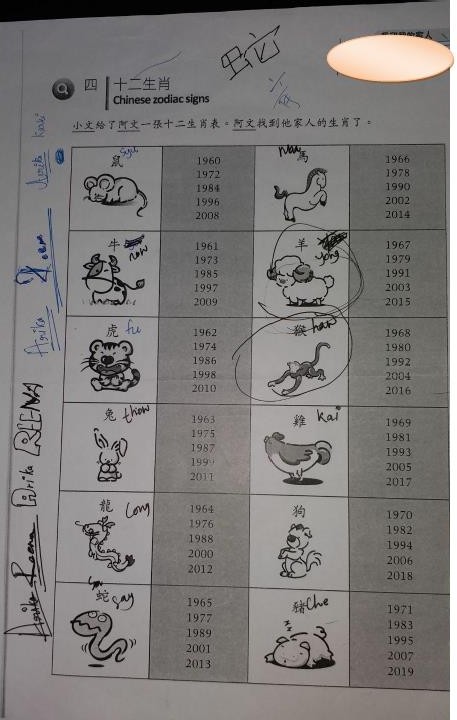 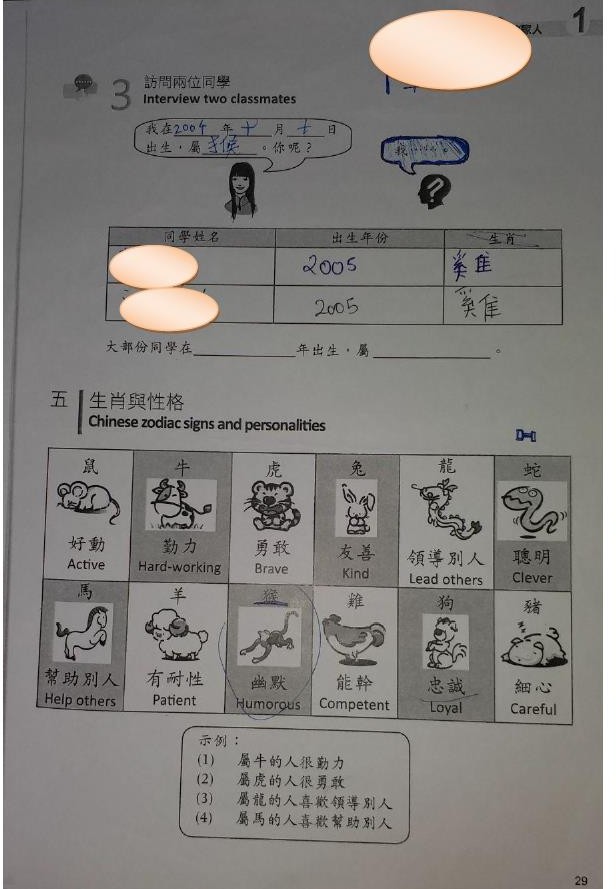 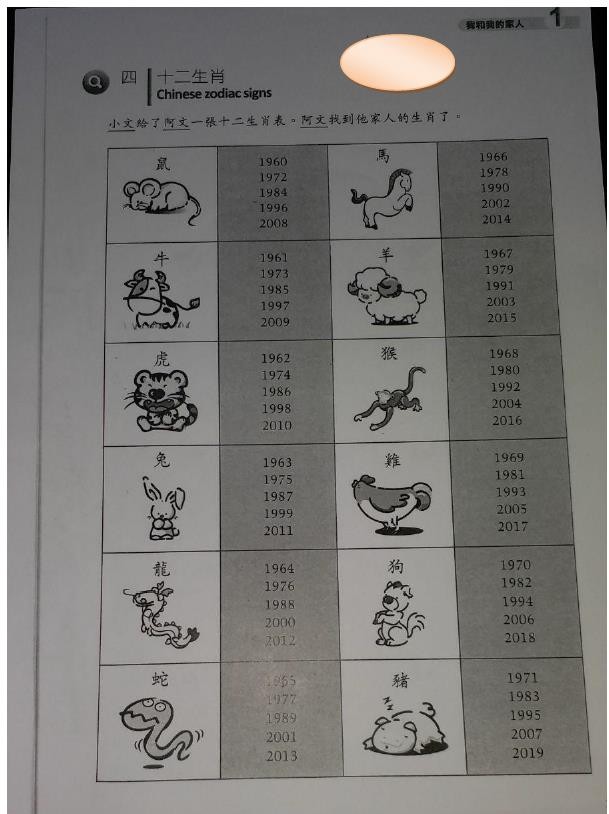 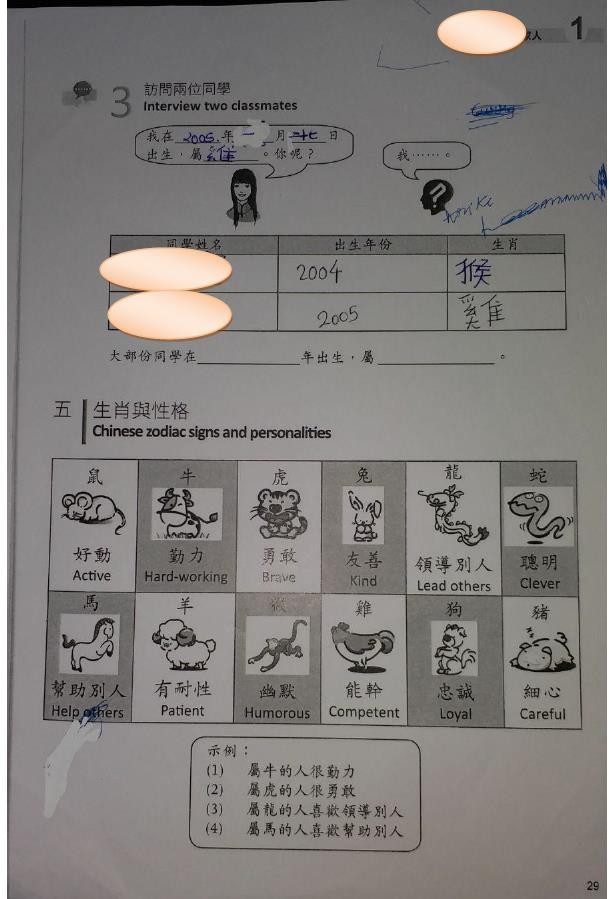 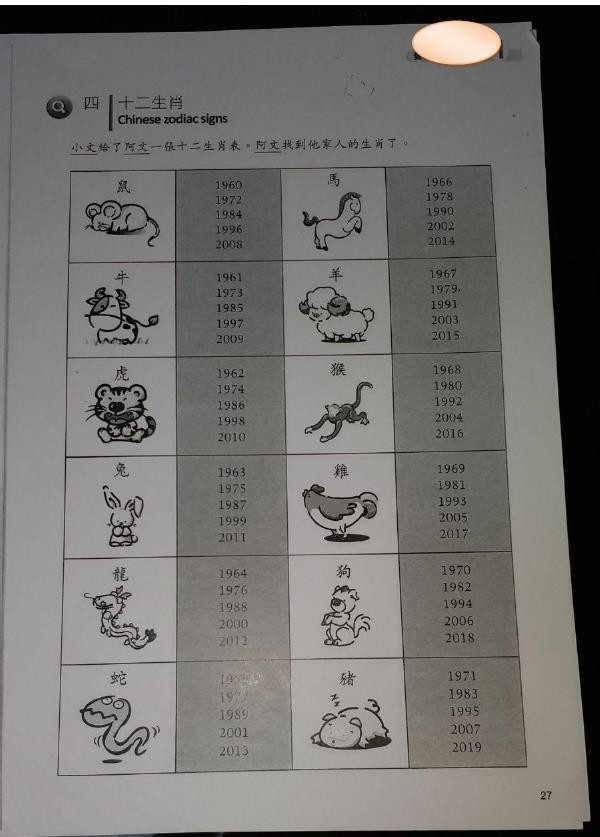  NLR(1.1)1能認讀學習和生活上的常用字詞 NLR(1.1)2能理解簡短句子的意思 NLR(1.1)4能理解閱讀材料的內容大意 NLW(1.1)2能正確書寫常用字 NLW(1.1)3大致能運用提供的字詞寫簡短句子 (如填句、續句或看圖寫句)任教導師：黃老師日期：2018 年2 月6 日上課地點：屯門區某中學時間：180 分鐘( 9:30am- 12:30pm )任教科目：中國語文科(非華語課程)教室：302 室班(組) 別：Class 1教節：第一節學生對象：來自屯門區中學中一級非華語學生課題：十二生肖教學時間教學階段教學內容教師活動學生活動所需教材評估方法檢討/預測的注意事項9:30-9:35引入重溫上節課教師提問學生回應提問-學生可能遲所學到-學生可能忘記所學9:35-9:50發展一準備閲讀：播放教學簡觀看影片十十二生肖圖工作紙-學生須安靜發展一觀看圖片、報十二生肖二生肖圖、片、分組活動觀看圖片發展一小組討論圖片、 啓發小組討論工作紙-學生須投入發展一學生進行思和書寫參與小組協發展一考和討論作活動9:50-10:00發展一訪問同學活動：同學匯引導學生逐一報告、訪問工作紙-學生口頭報告-需要注意學生報告的時發展一報對學生報告-教師口頭間發展一給予回饋回饋10:00-11:00發展二詳細閲讀：教師講解學生聆聽課文、筆記、-提問與回-多加提問不發展二師生解構課課文和提教師的講簡報應同能力的發展二文內容問學生解和作出-口頭回饋學生發展二回應-邀請學生解發展二釋課文內容發展二-避免長篇大發展二論的講解11:00-11:20小息11:20-11:40發展三深化活動：詞句練習教師引導學生完成詞句練習學生自行完成詞句練習題課堂筆記、詞句練習題筆記練習題-學生如果在做練習題時遇到困難教師予以援助和提示11:40-12:0012:00-12:25鞏固提問學生進行比賽字咭-觀察學生比賽答題情況12:25-12:30收結學生回應課文